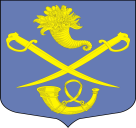 Российская ФедерацияАдминистрация муниципального образованияБудогощское городское поселениеКиришского  муниципального  районаЛенинградской областиПостановлениеот  30 декабря 2015 г № 259О внесении изменений в постановление от 23.12.2013 года № 118 «Об утверждении Порядка   осуществления  полномочий главного администратора и администратора доходов бюджета  муниципального образования Будогощское городское поселение Киришского муниципального района Ленинградской области  Администрацией муниципального образования Будогощское городское поселение  Киришского муниципального  района Ленинградской области»	В соответствии со статьей 160.1 Бюджетного кодекса Российской Федерации, приказом  Министерства финансов Российской Федерации от 01.07.2013г. № 65н «Об утверждении  Указаний о порядке применения бюджетной классификации в Российской Федерации», ПОСТАНОВЛЯЮ:    1. В приложении №4 к постановлению от 23.12.2013 года № 118 «Об утверждении Порядка   осуществления  полномочий главного администратора и администратора доходов бюджета  муниципального образования Будогощское городское поселение Киришского муниципального района Ленинградской области  Администрацией муниципального образования Будогощское городское поселение  Киришского муниципального  района Ленинградской области» исключить строку следующего содержания:2. . Настоящее постановление  вступает в силу  с 01.01.2016 года. 	3. Контроль за исполнением настоящего постановления оставляю за собой.Глава администрации                                                                                           И.Е. РезинкинРазослано: в дело:-3, Комитет финансов -2, И.Е. РезинкинКод бюджетной классификации Российской ФедерацииКод бюджетной классификации Российской ФедерацииНаименование главного администратора доходов бюджета муниципального образования  Будогощское городское поселение Киришского муниципального района Ленинградской областиглавного администратора доходовдоходов  бюджета муниципального образования Будогощское  городское  поселение Киришского муниципального района Ленинградской областиНаименование главного администратора доходов бюджета муниципального образования  Будогощское городское поселение Киришского муниципального района Ленинградской области9532 08 05000 13 0000 180Перечисления из бюджетов городских поселений (в бюджеты городских поселений) для осуществления возврата (зачета) излишне уплаченных или излишне взысканных сумм налогов, сборов и иных платежей, а также сумм процентов за несвоевременное осуществление такого возврата и процентов, начисленных на излишне взысканные суммы